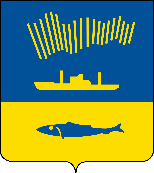 АДМИНИСТРАЦИЯ ГОРОДА МУРМАНСКАП О С Т А Н О В Л Е Н И Е 29.10.2019                                                                                                        № 3574Руководствуясь Градостроительным кодексом Российской Федерации, Федеральным законом от 06.10.2003 № 131-ФЗ «Об общих принципах организации местного самоуправления в Российской Федерации», Уставом муниципального образования город Мурманск, решениями Совета депутатов города Мурманска от 01.11.2011 № 41-547 «Об утверждении                        Правил землепользования и застройки муниципального образования город Мурманск», от 27.06.2018 № 48-833 «Об утверждении Положения об организации и проведении публичных слушаний, общественных обсуждений    по вопросам градостроительной деятельности, градостроительного зонирования в муниципальном образовании город Мурманск, правилам благоустройства территории муниципального образования город Мурманск», постановлениями администрации города Мурманска от 31.08.2018 № 2902 «О подготовке   проекта планировки территории и проекта межевания территории, расположенной в Ленинском административном округе города Мурманска,        в границах земельных участков с кадастровыми номерами 51:20:0003211:27, 51:20:0003211:53, 51:20:0003211:57», от 08.10.2018 № 3459 «Об утверждении Положения об организационном комитете по проведению публичных  слушаний или общественных обсуждений по вопросам градостроительной деятельности, градостроительного зонирования, правил благоустройства»,         с учетом заключения о результатах общественных обсуждений от 30.07.2019       п о с т а н о в л я ю: 1.	Утвердить проект планировки территории и проект межевания территории, расположенной в Ленинском административном округе города Мурманска, в границах земельных участков с кадастровыми номерами 51:20:0003211:27, 51:20:0003211:53, 51:20:0003211:57 согласно приложению к настоящему постановлению.2.	Отделу информационно-технического обеспечения и защиты информации администрации города Мурманска (Кузьмин А.Н.) организовать размещение настоящего постановления с приложением на официальном сайте администрации города Мурманска в сети Интернет в течение семи дней со дня издания.3.	Редакции газеты «Вечерний Мурманск» (Хабаров В.А.) опубликовать настоящее постановление с приложением в течение семи дней со дня издания.4.	Настоящее постановление вступает в силу со дня официального опубликования.5.	Контроль за выполнением настоящего постановления возложить на заместителя главы администрации города Мурманска Изотова А.В.Временно исполняющий полномочияглавы администрации города Мурманска 							        А.Г. Лыженков